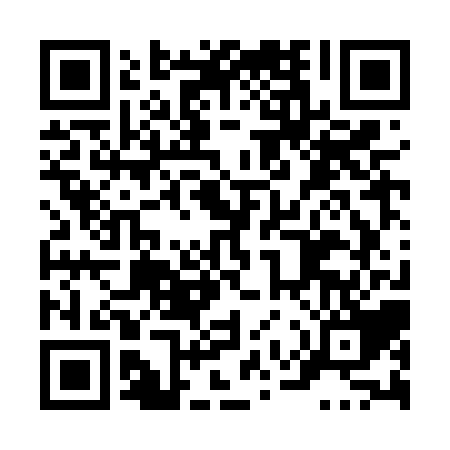 Ramadan times for Glenburn, Ontario, CanadaMon 11 Mar 2024 - Wed 10 Apr 2024High Latitude Method: Angle Based RulePrayer Calculation Method: Islamic Society of North AmericaAsar Calculation Method: HanafiPrayer times provided by https://www.salahtimes.comDateDayFajrSuhurSunriseDhuhrAsrIftarMaghribIsha11Mon5:585:587:191:105:127:027:028:2312Tue5:565:567:171:105:137:037:038:2413Wed5:545:547:161:105:147:047:048:2614Thu5:525:527:141:095:157:067:068:2715Fri5:505:507:121:095:177:077:078:2816Sat5:495:497:101:095:187:087:088:3017Sun5:475:477:081:085:197:107:108:3118Mon5:455:457:061:085:207:117:118:3319Tue5:435:437:041:085:217:127:128:3420Wed5:405:407:021:085:227:147:148:3621Thu5:385:387:001:075:237:157:158:3722Fri5:365:366:591:075:247:167:168:3823Sat5:345:346:571:075:257:177:178:4024Sun5:325:326:551:065:267:197:198:4125Mon5:305:306:531:065:277:207:208:4326Tue5:285:286:511:065:287:217:218:4427Wed5:265:266:491:055:297:237:238:4628Thu5:245:246:471:055:307:247:248:4729Fri5:225:226:451:055:317:257:258:4930Sat5:205:206:431:055:317:277:278:5031Sun5:185:186:411:045:327:287:288:521Mon5:165:166:401:045:337:297:298:532Tue5:135:136:381:045:347:307:308:553Wed5:115:116:361:035:357:327:328:564Thu5:095:096:341:035:367:337:338:585Fri5:075:076:321:035:377:347:349:006Sat5:055:056:301:035:387:367:369:017Sun5:035:036:281:025:397:377:379:038Mon5:015:016:261:025:407:387:389:049Tue4:584:586:251:025:407:407:409:0610Wed4:564:566:231:015:417:417:419:08